9.07. – 23.07.2023./tylko do użytku wewnętrznego/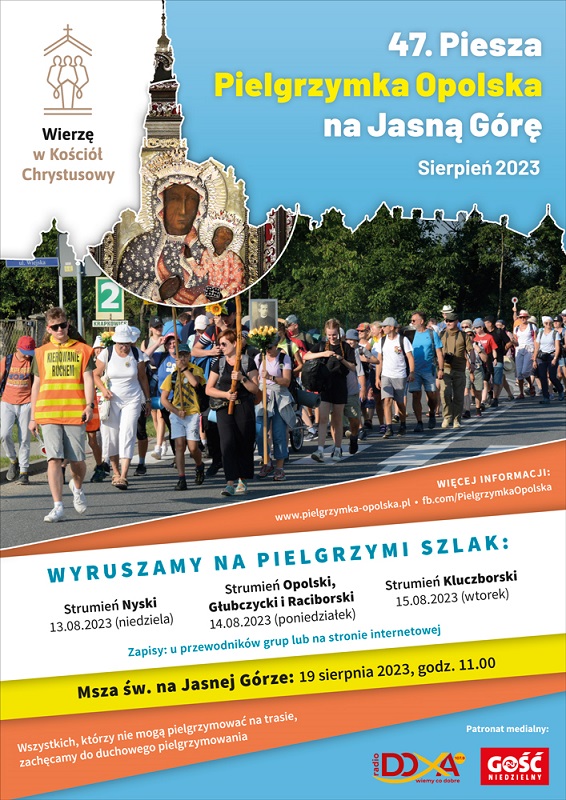 

OGŁOSZENIA PARAFIALNE – 9.07. – 23.07.2023.*Serdeczne Bóg zapłać za Wasze modlitwy, prace i ofiary na rzecz
  naszej parafii i naszych kościołów.
*Zapowiedzi Przedślubne:
  Monika Wieczorek, zam. w Niemysłowicach
  i Jarosław Wieczorek, zam. w Niemysłowicach, zapowiedź III.  Paulina Dudek, zam. w Opolu 
  i Michał Licznar, zam. w Czyżowicach, zapowiedź II i III
*W niedzielę (23.07.) przedstawiciele Rady Parafialnej będą zbierać 
  ofiary na potrzeby kościoła w Niemysłowicach. Za składane ofiary 
  serdeczne Bóg zapłać.
Najbliższe uroczystości:
*Odpust Parafialny w Niemysłowicach, ku czci św. Anny: 
  30 lipca, niedziela, godz. 11.30. 
*Uroczystości Dożynkowe:
  w Niemysłowicach – 20 sierpnia, niedziela, godz. 11.00;
  w Czyżowicach – Dożynki Gminne, 26 sierpnia, sobota, 
  godz. 13.00.
*14 lipca, w piątek o godz. 21.00 odbędzie się Nocne Zwiedzanie 
   i Poznawanie Historii Kościoła w Niemysłowicach, przy świetle 
   lamp naftowych – pod kierunkiem Dyrektora Muzeum Ziemi 
   Prudnickiej, Marcina Husaka.*23 lipca, w niedzielę, po Mszach św.: w Czyżowicach o g. 9.30, 
  i w Niemysłowicach o g. 11.00 odbędzie się Błogosławieństwo 
  kierowców i ich pojazdów ku czci św.  Krzysztofa. Zachęcamy do 
  wzięcia udziału w ogólnopolskiej akcji pomocy misjonarzom – 
  „Krzyś”. Składając ofiarę – 1 grosz za jeden szczęśliwie przejechany 
  kilometr, przyczyniamy się do zakupu środków transportu 
  dla misjonarzy. 
*26 lipca 2022 r. (środa) odbędzie się, organizowana przez 
  Stowarzyszenie Dobrych Inicjatyw „Pro Missio” wraz z firmą „Green 
  Office Ecologic”   Zbiórka zużytego sprzętu elektrycznego 
  i elektronicznego: 
 w Niemysłowicach – do godz. 13.00 - między plebanią a kościołem.
 w Czyżowicach – do godz. 13.00 – naprzeciw Domu Kultury.
 Przychody z akcji będą przekazane na pomoc polskim misjonarzom, 
 na wsparcie kościołów na terenach misyjnych, też na Wschodzie, gdzie 
 mieszkają nasi rodacy.*Piesza Opolska Pielgrzymka na Jasną Górę odbędzie się 
  w dniach od 13 do 19 sierpnia. Bliższe informacje na stronie  
  internetowej: www.pielgrzymka-opolska.pl, lub pod nr tel.: 601 861 252.
 PARAFIA ŚW. ANNY W NIEMYSŁOWICACH     
 /FILIA W CZYŻOWICACH PW. NAJŚWIĘTSZEGO SERCA PANA JEZUSA/
e-mail: parafianiemyslowice@op.pl; www.niemyslowice.infotel.: 601-861-252PORZĄDEK NABOŻEŃSTW  9.07. – 23.07.2023.  PORZĄDEK NABOŻEŃSTW  9.07. – 23.07.2023.  XIV NIEDZIELA ZWYKŁA, 9 lipcaXIV NIEDZIELA ZWYKŁA, 9 lipca7.30Za + Antoninę, Władysława, Mieczysława i Franciszka Borkowskich, Julię i Andrzeja Siergiej, Marię Parkitną 
oraz Stanisławę i Andrzeja Pęgiel.
O powrót do zdrowia Ireny.O bł. Boże dla Bernadetty i Marka Wistuba w r. Sakramentu Małżeństwa, dla ich dzieci: Gabrysi, Kingi, Sebastiana i Jadwigi oraz dla Magdaleny i Pawła Andrzejewskich, i syna Dawida.9.30W Czyżowicach: 
Za ++ rodziców Eleonorę i Adama Mulik, i ++ z rodziny.11.00 W INTENCJI UPAMIĘTNIENIA POLAKÓW ZAMORDOWANYCH NA KRESACH WSCHODNICH 
I O DAR POKOJU W UKRAINIE.Po Mszy św. procesjonalne przejście do Pomnika Pamięci 
i złożenie kwiatów.
/przy udziale władz gminnych i powiatowych/Poniedziałek, 10 lipcaPoniedziałek, 10 lipca18.00Za + Marię Karmelita w 40. r. śm. oraz + Krzysztofa, Zbigniewa 
i Franciszka Karmelita.Za + Jadwigę Mamak w 30. dniu po śm.Wtorek, 11 lipca, Święto św. Benedykta, opata, patrona EuropyWtorek, 11 lipca, Święto św. Benedykta, opata, patrona Europy9.00Za Parafian.Środa, 12 lipca Wspomnienie św. Brunona Bonifacego 
                           z Kwerfurtu, biskupa i męczennikaŚroda, 12 lipca Wspomnienie św. Brunona Bonifacego 
                           z Kwerfurtu, biskupa i męczennika18.00Za + Zbigniewa Szewczuk i jego ++ kolegów.Czwartek, 13 lipca, 
Wspomnienie św. pustelników Andrzeja Świerada i BenedyktaCzwartek, 13 lipca, 
Wspomnienie św. pustelników Andrzeja Świerada i Benedykta18.00Za + Jana Chmielowskiego, Stefanię i Władysława Malik, Krystynę Wietrzyk i Mieczysława Kruk.Piątek, 14 lipcaPiątek, 14 lipca18.00Za + Oswalda Rychlikowskiego.21.00Nocne Zwiedzanie i Poznawanie Historii Kościoła
w Niemysłowicach, przy świetle lamp naftowych- pod kierunkiem Dyrektora Muzeum Ziemi Prudnickiej, Marcina Husaka.Sobota, 15 lipca - Wsp. św. Bonawentury, biskupa i doktora Kośc.Sobota, 15 lipca - Wsp. św. Bonawentury, biskupa i doktora Kośc.18.00W Czyżowicach: Za Parafian. XV NIEDZIELA ZWYKŁA, 16 lipcaXV NIEDZIELA ZWYKŁA, 16 lipca7.30O bł. Boże dla Malwiny Dendewicz w 12. r. urodzin oraz dla jej rodziców i chrzestnych.9.30W Czyżowicach:Za + siostrę Sabinę Kopiec. 11.00       Za + Stanisława, Karolinę, Eleonorę i Feliksa Piotrowskich.Poniedziałek, 17 lipcaPoniedziałek, 17 lipca18.00Za + Janinę Winiarską.Wtorek, 18 lipcaWtorek, 18 lipca9.00Za Parafian.Środa, 19 lipcaŚroda, 19 lipca18.00Za + Wandę Górawską (ofiarowana przez D.P. „Janus Bartnik”).Czwartek, 20 lipca, 
Wspomnienie bł. Czesława, kapłana, patrona diecezji opolskiejCzwartek, 20 lipca, 
Wspomnienie bł. Czesława, kapłana, patrona diecezji opolskiej18.00Za + Janinę Winiarską.Piątek, 21 lipcaPiątek, 21 lipca18.00Za + Krystynę i Edwarda Stockich.Sobota, 22 lipca, Święto św. Marii MagdalenySobota, 22 lipca, Święto św. Marii Magdaleny18.00W Czyżowicach: Za Parafian.XVI NIEDZIELA ZWYKŁA, 23 lipcaDzień Modlitw o błogosławieństwo Boże dla kierowcówXVI NIEDZIELA ZWYKŁA, 23 lipcaDzień Modlitw o błogosławieństwo Boże dla kierowców7.30Za + Marię Dendewicz w 1. r. śm. oraz + męża Michała.9.30W Czyżowicach:
Za ++ rodziców Anastazję, Wawrzyńca i Marię Szandurskich 
oraz ++ dziadków z obu stron. 
                                                      Po Mszy św. błogosławieństwo   
                                                      kierowców i ich pojazdów.11.00O zdrowie i bł. Boże dla Józefy Bedryj z okazji 80. r. urodzin.O bł. Boże w rodzinie Lempart i Licznar.
O zdrowie i bł. Boże dla Jolanty i Krzysztofa Szkwarek z okazji 
10. r. Sakramentu Małżeństwa.
O zdrowie i bł. Boże w rodzinie Szafrańskich oraz dla dzieci 
i wnuków.
Za + Danutę i Józefa Hnatiuk.
Za + Stanisława Łapiak oraz jego ++ rodziców Bronisławę 
i Kajetana.
Za + Genowefę i Mariana Kościelniak, ++ dziadków z obu stron 
i + Zbigniewa Kościelniak.
Za ++ rodziców Emilię i Jana Żak, braci Henryka i Jana 
oraz siostrę Genowefę i Stanisława Wiśniewskich.                                                      Po Mszy św. błogosławieństwo   
                                                      kierowców i ich pojazdów.